GLEDALIŠČE IZ DOMAČEGA NASLANJAČA  (odzivi učencev)SUPER REVA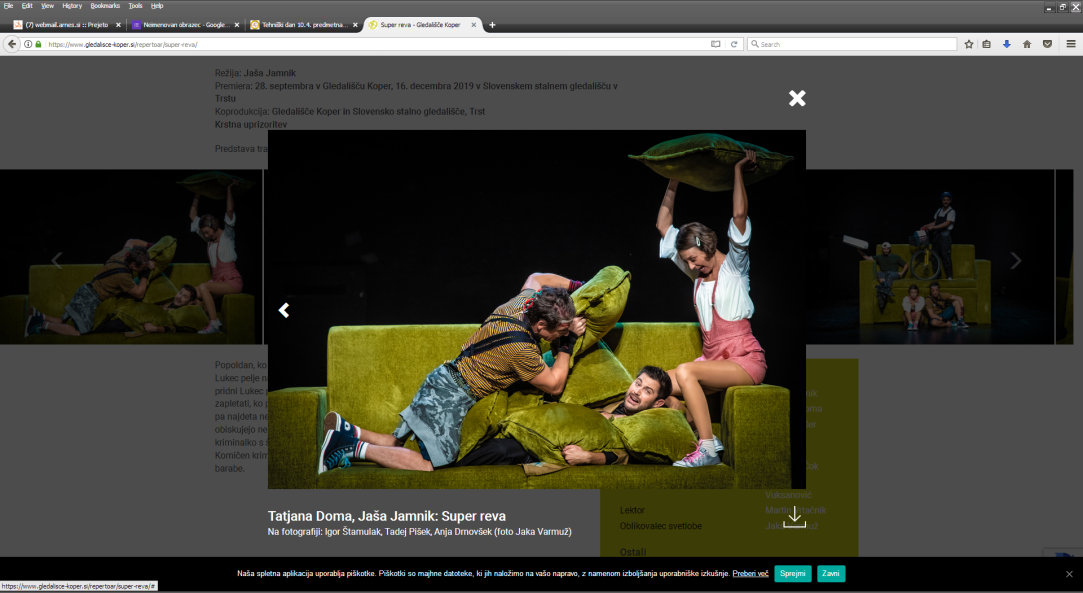 … da je lahko ugrabitev zelo resna stvar in da se iz nje ni zafrkavati …… navdušilo me je, ko je Lukec rekel, da ga sploh niso ugrabili, ampak da se je maščeval…… ustvarjalci želijo gledalcem sporočiti, da če naredimo kaj narobe, se nam to vedno     povrne …… nikoli ne smemo krasti ali se lagati, ker se nam bo to povrnilo …… zelo smešen zaključek ……  ne  smemo biti takšne reve ……  ne smemo delati norca iz drugih ljudi …TAJNO DRUŠTVO PGC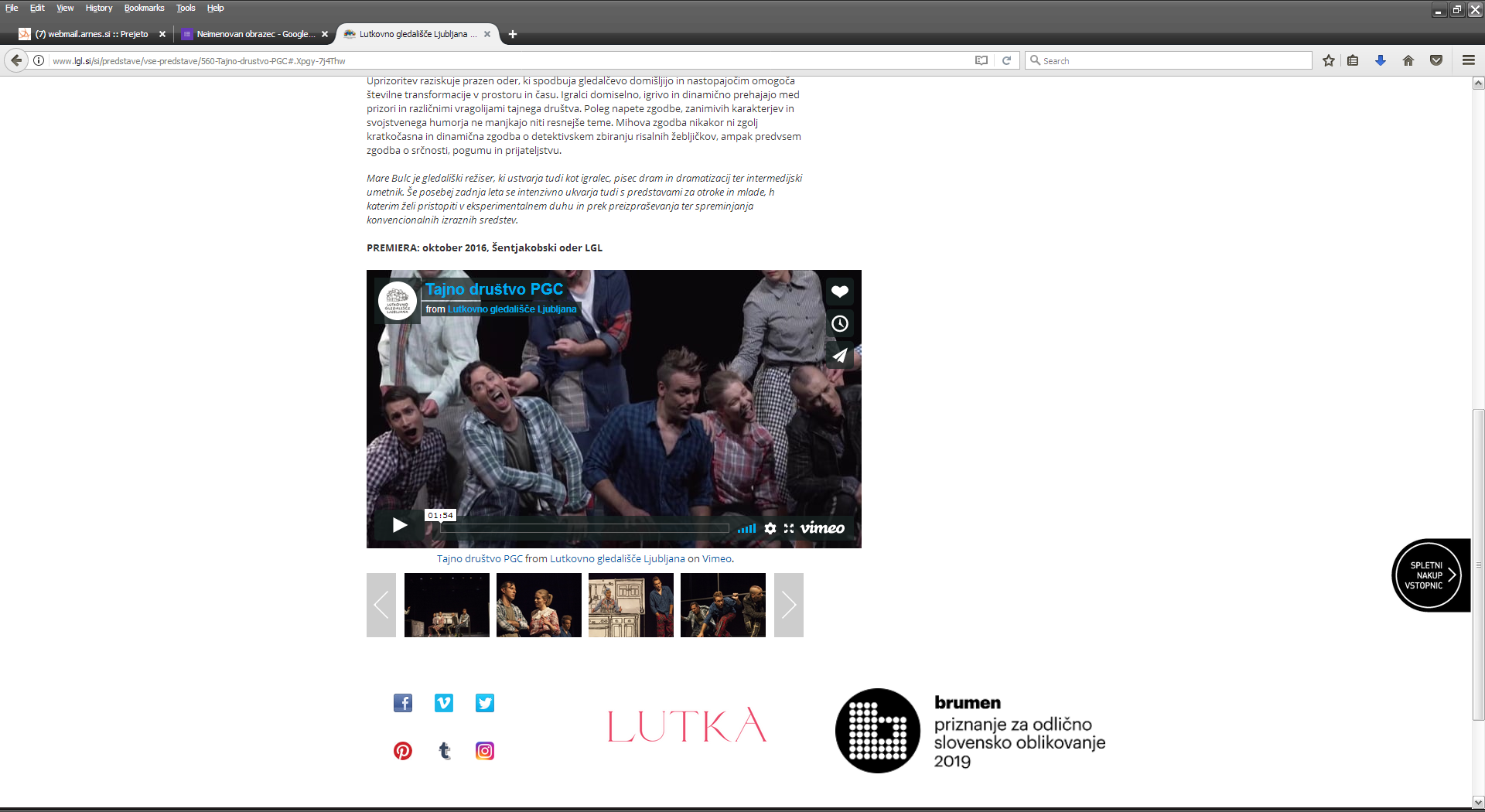 … da moramo slediti svojim sanjam …… da iz pobalina lahko postaneš učitelj … … malce nagajivosti je dobro, a ne preveč …… navdušilo me je to, da je PGC tako dobro kradlo žebljičke- niso jih zalotili …… da moramo biti odgovorni za svoja dejanja …… na koncu priznali, da so to oni in so krivdo prevzeli nase …… da lahko postaneš, kar želiš, če si to želiš …KIT NA PLAŽI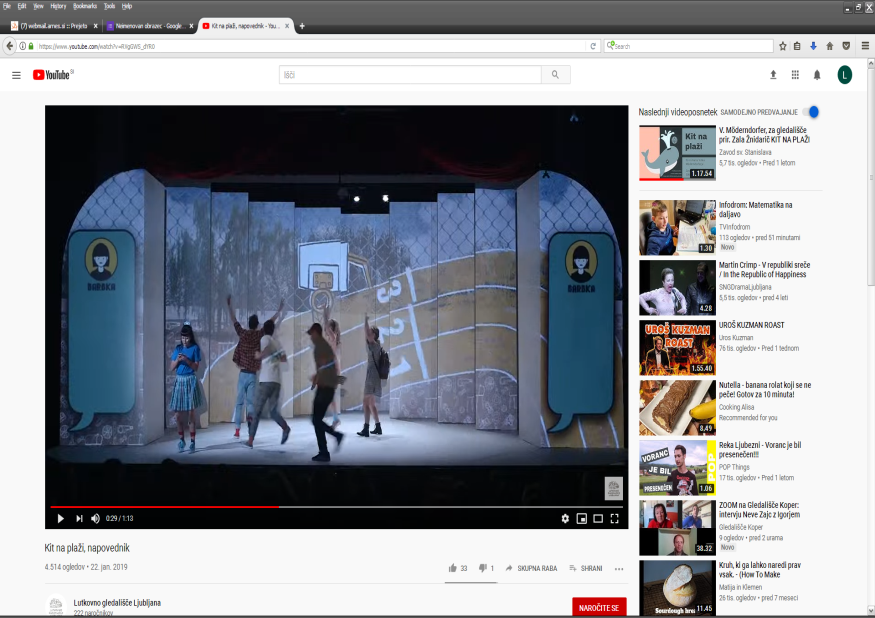 … meni pomembno sporočilo je, da človek je človek. Bolezen ali sindrom ne oblikuje človeka.       Vsak ima svoje težave in svoje skrivnosti. Vsi bijemo svoje bitke. …  …bodi vesel za tisto, kar imaš, ker veliko ljudi tega žal nima! …… da je na koncu predstave fant z dawnovim sindromom imel govor ……  če hočeš,  da te kdo opazi,  ne rabiš biti najboljši …… o družini, ki je imela vse,  samo ni znala pokazati ljubezni …VIHAR V GLAVI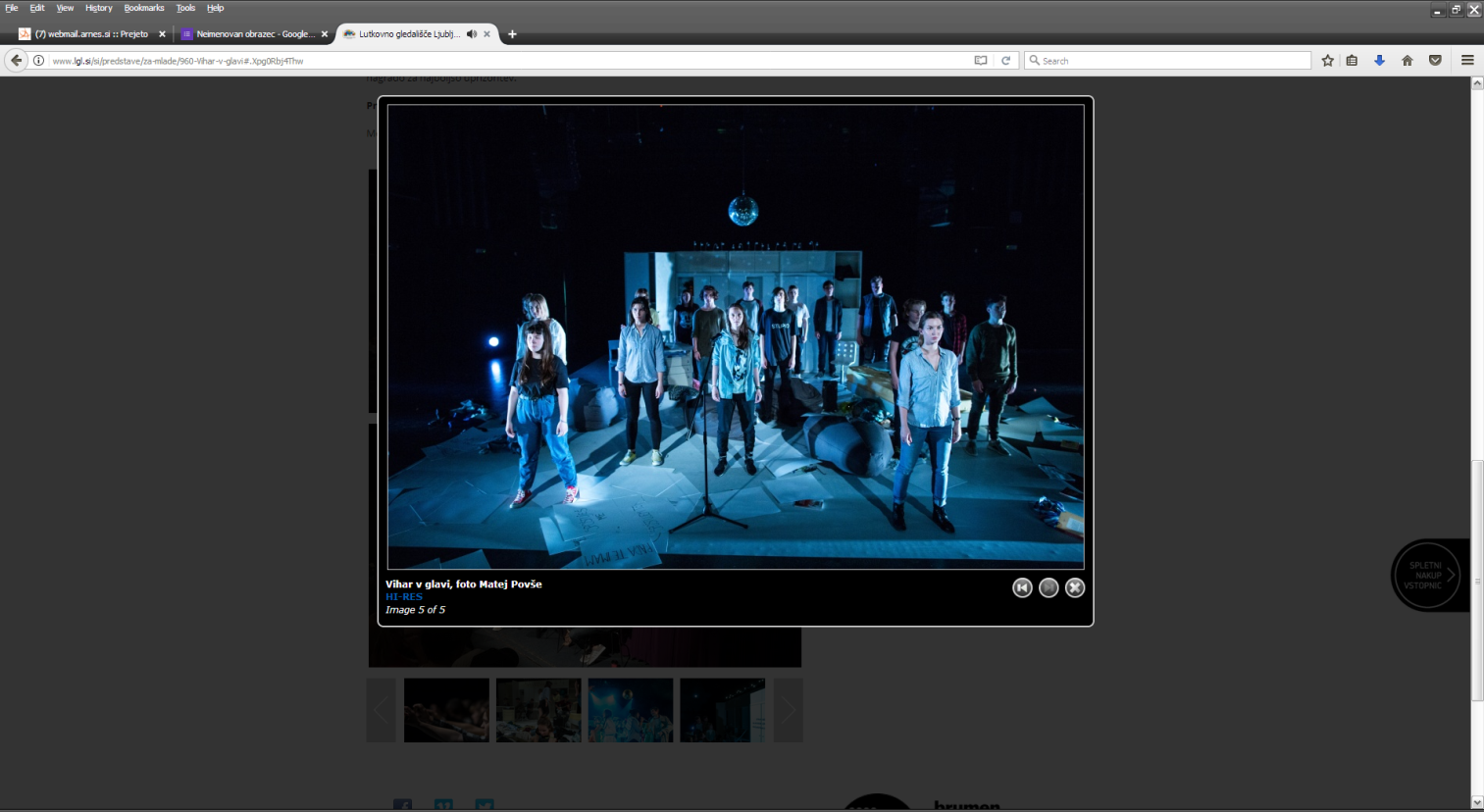 … da nas starši velikokrat ne razumejo…  … morda bi film pokazala staršem, da bi me lažje razumeli …… starši velikokrat ne razumejo najstnikov, jih ne jemljejo resno ali pa so preveč panični … … da so možgani najstnikov zelo drugačni od odraslih in zato mladi počnejo tudi veliko neumnosti. Ko pa odrastejo telesno, dozorijo tudi njihovi možgani …… rada bi si s starši ogledala igro še enkrat …